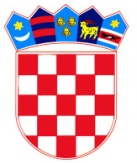 REPUBLIKA HRVATSKAŠKOLA PRIMIJENJENIH UMJETNOSTI I DIZAJNA - PULARadićeva 19, PulaZ A H T J E VZA PRIZNAVANJE INOZEMNE OBRAZOVNE KVALIFIKACIJE STEČENE U POSTUPKU FORMALNOG OBRAZOVANJAzbog nastavka obrazovanja u Školi primijenjenih umjetnosti i dizajna – PulaMolim da mi Škola primijenjenih umjetnosti i dizajna u Puli izda rješenje o priznavanju inozemne javne obrazovne isprave stečene u:_______________________________  (država)  _________________________ (grad) koju je izdala ___________________________________________________________ (naziv škole).RAZLOG PODNOŠENJA ZAHTJEVARadi nastavka obrazovanja u Školi primijenjenih umjetnosti i dizajna – Pula, u ______________________________________________________ (upisati razred i zanimanje).PODACI O PODNOSITELJU ZAHTJEVAPrezime i ime:_______________________________________________________Spol: ____________________Datum i mjesto rođenja, država: __________________________________________________________________Državljanstvo: ______________________________________________________Rješenje dostaviti na adresu (ime i prezime, ulica, mjesto, poš. broj): ____________________________________________________________________________________________________________________________________Telefon/mobitel: ____________________________________________________Ukupno završenih razdoblja školovanja: ______________________________________________________________________________________________________________________________________________________________________________________________________Mjesto i datum ispunjavanja:_______________________________________ .Za točnost podataka odgovara podnositelj zahtjeva svojim potpisom.Podnositelj zahtjeva:_______________________________(ime i prezime)________________________________(potpis)